TUAN 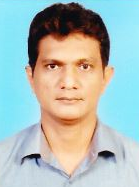 Email: tuan.388201@2freemail.com 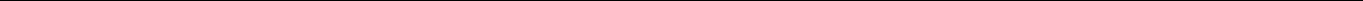 SUMMARY:Dedicated and dependable car driver with excellent record of customer satisfaction. Stickler for punctuality and safety.  Established history of completing driving jobs through various kinds of territory at various lengths. Can drive both standard and automatic vehicles.CORE QUALIFICATIONS:Safe driver with comprehensive knowledge of all state driving laws.Exceptional customer service skills pleasant personality.Strong interpersonal and client service skillsThorough knowledge of automobile and equipment safetyAbility to work long shifts up to sixteen hoursHigh flexibility in scheduling including nights weekends and holidaysExcellent driving ability even in poor weather conditionsGood availability for assignments on short noticeGood problem-solving and analytical skillsWORK EXPERIENCECeylon Government Railway- Colombo, Sri Lanka : Driver to the HR manager2011 – presentArranged to pick up the HR manager and other company executives and always arrived on timeOperated vehicles safely and effectivelyUpheld all safety precautions and regulationsPerformed daily maintenance and safety checksCarry out errands for company executives, such as collection of documents and clients Cleaned the interior and exterior of the cab in order to provide the best impression to passengersHome Centre – Dubai, UAE : Delivery driver January 2006 – 2011Transport cargo to different placesEnsure appropriate and timely maintenance of vehiclesPerformed vehicle inspection to preventive maintenanceMake minor repairs if necessary, or reported all maintenance and other problems to managementProvided customer service to individuals at each locationSupport loaders in loading and unloading of furniture and heavy merchandiseMaintained clean exteriors and interiors of rental vehiclesAssisted customers with payment/ paperwork in an accurate, neat and efficient mannerCeylon Tobacco Company-Colombo, Sri Lanka: Company Driver 2004-2006Drove executives and clients of the company in a timely and efficient mannerAdhered to all safety regulations and precautionsConducted daily safety and maintenance checksEDUCATIONO Levels passed in Sri LankaPERSONAL DETAILSGender: MaleMarital status: MarriedLanguages: English, Hindi, Tamil, Arabic and SinhalaREFERENCESAvailable 